Формирование толерантного отношения к детям с ОВЗПроблема формирования толерантного отношения к людям с ограниченными возможностями здоровья является сложной социальной реальностью современного общества.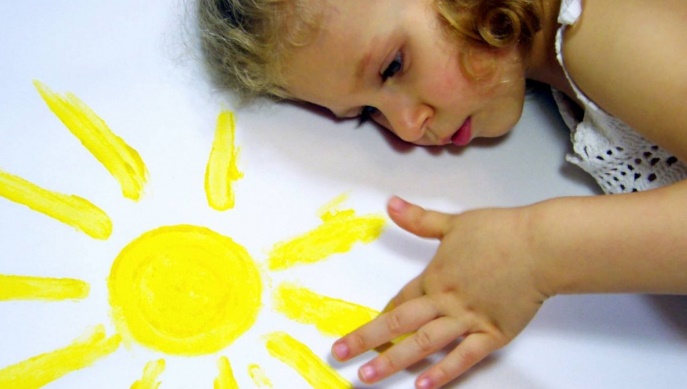 Достаточно часто мы встречаемся с тем, что в общественном сознании не сформирован позитивный образ человека с ограниченными возможностями здоровья.Большинство не только простых граждан, но и государственных структур не считают таких людей полноценными членами общества, чаще делая акцент на отличиях, чем на интеграции равных прав и возможностей.Это актуализирует необходимость улучшения их положения в обществе, совершенствование системы социальной помощи и поддержки. В школе, как и в обществе в целом, существует ряд проблем, заключающихся:в отсутствии достаточной информированности учащихся о людях с ограниченными возможностями здоровья и трудностях, с которыми они сталкиваются;отсутствии у учащихся навыков общения с детьми-инвалидами; отсутствии в школьной программе занятий, помогающих детям понять своих сверстников, имеющих инвалидность и научиться общению с ними;дефиците методических разработок в этой области.С другой стороны главная проблема ребенка с ограниченными возможностями здоровья заключается в ограничении его связи с миром, бедности контактов со сверстниками и взрослыми, в ограниченности доступа к культурным ценностям, а иногда – и к образованию. А также проблема негативного отношения к детям с ограниченными возможностями со стороны сверстников, наличия физических и психических барьеров, мешающих повышению качества образования детей с ограниченными возможностями здоровья.Для того чтобы сформировать в детях толерантное отношение к людям с ограниченными возможностями здоровья, педагог сам должен быть готов к проявлениям толерантности. Толерантность – это не только милосердие, терпимость, главное, это уважение прав человека. Это признание того, что люди по своей природе различаются по внешнему виду, положению, речи, поведению и ценностям и обладают правом жить в мире и сохранять свою индивидуальность. Воспитание толерантности как личного качества у учащихся возможно осуществлять через создание социальных, психолого-педагогических условий для развития ребенка с ограниченными возможностями здоровья в образовательном учреждении:вовлечение детей с ограниченными возможностями в образовательный процесс;создание активной поведенческой установки у детей с ограниченными возможностями на уверенное позиционирование себя в современном обществе, умение превращать свои недостатки в достоинства;изменение отношения родителей «обычных детей» к детям с ограниченными возможностями здоровья.Инклюзивное образование включает в себя не только обучение и воспитание детей с ОВЗ совместно с нормально развивающимися сверстниками в общеобразовательной школе, но и их социальную адаптацию, которая является важнейшим условием наиболее адекватного и эффективного вхождения детей в социум. Потребность и готовность учащихся включиться в инклюзивный процесс, а также принимать других участников деятельности, в том числе имеющих ограниченные возможности здоровья формирует огромный потенциал в развитии общества в целом.Опыт взаимодействия нормально развивающихся детей и детей, имеющих отклонения в развитии, способствует формированию у «нормы» альтруистического поведения, эмпатии и гуманности. Дети становятся более терпимыми по отношению друг к другу. «Нормальные» дети учатся воспринимать «особых» как нормальных членов общества. Включённость воспитанников с особыми нуждами в среду нормально развивающихся сверстников повышает опыт их общения, формирует навыки межличностного взаимодействия в разных ролевых и социальных позициях, что в целом повышает адаптационные возможности детей.Проблема формирования толерантного отношения к детям с ограниченными возможностями здоровья может выступать в качестве одного из направлений воспитательной работы классного руководителя.Классному руководителю всегда принадлежала основная роль в формировании личности ребенка в школе, раскрытии его самобытности, способностей и потенциальных возможностей, в защите прав и отстаивании его интересов.Задачи классного руководителя в классе, где учится «особый» ученик можно определить следующим образом:- создание максимально благоприятных организационных условий в учебно-познавательной деятельности для успешности каждого учащегося, в том числе инклюзивного ребенка;- обеспечение участия всех детей в разнообразной внеклассной деятельности школьного коллектива, гарантирующей разносторонность развития;- создание ситуации успеха для ребенка с особыми образовательными потребностями;- установление взаимодействия с семьей ребенка с проблемами в здоровье с целью заботы о его максимальном развитии.- педагогическое наблюдение, диагностика воспитанности детей и эмпатического принятия инклюзивного ребенка его одноклассниками, соответствующее педагогическое корректирование толерантного отношения каждого ученика.Для реализации данных задач важно способствовать приобретению учащимися социальных знаний об одобряемых и неодобряемых формах поведения в обществе, формировании чувства милосердия к окружающим людям; воспитании доброжелательного отношения к детям с ограниченными возможностями здоровья.Основными формами воспитательной работы в этом направлении могут быть:o познавательные и этические беседы, рассказы, тематические диспуты,o сочинения, защита исследовательских работ,o конкурсы рисунков, стихов,o социальные акции, концерты, праздники и др.Классному руководителю важно в процессе подготовки и проведения внеурочных мероприятий создать комфортные условия для эмоциональных переживаний учащихся.Для развития у учащихся готовности к построению конструктивного взаимодействия с другими людьми, понимания ценностных ориентаций, личностно-значимых образцов бесконфликтного или компромиссного поведения, формирование толерантного отношения к себе и другим, целесообразно использовать технологии деятельностного и интерактивного обучения и воспитания:§ тренинги толерантности как психотехнологии социальной адаптации детей с ОВЗ в общество,§ моделирование воспитывающих ситуаций, ролевые игры, обсуждения, просмотр фильмов,§ досугово-развлекательные акции, фестивали, конкурсы, концерты обучающихся в окружающем школу социуме и т.п.Для достижения данных целей особое значение имеет взаимодействие обучающихся в просоциальной среде: на уровне класса, образовательного учреждения, где дети с ограниченными возможностями здоровья могут реализовать свои способности в кругу сверстников и завоевать их симпатии и уважение.Активное включение в тему дает учащимся возможность прочувствовать разные ситуации, в которых может оказаться человек с проблемами в здоровье, на себе и самостоятельно сделать выводы, а также поделиться с другими своими мыслями, убеждениями.Применение эвристических, проектных и исследовательских методов обучения и воспитания позволяет учащимся получить опыт самостоятельного общественного действия; понимание необходимости адекватно и наиболее полно познавать себя и других людей, получать информацию о своем социальном окружении, способах взаимодействия с социумом, уровне своей социальной эффективности.Для достижения результатов особое значение имеет взаимодействие обучающегося с представителями различных социальных субъектов за пределами образовательного учреждения, в открытой общественной среде.Учащиеся с интересом общаются с людьми, имеющими большой социальный опыт, поэтому к проведению многих форм воспитательной работы важно привлекать психологов, социологов, ученых, искусствоведов и просто интересных людей.Классному руководителю важно обратить внимание на достижение метапредметных результатов – освоенных способов деятельности: отношение к социуму, готовность к проявлению чувства милосердия к окружающим людям и др.Выбор форм воспитательной работы определяется поставленными целями, возрастом учащихся, уровнем их способностей, профессиональной компетентностью классного руководителя. Процесс формирования толерантности, как и любого нравственного качества, зависит не только от профессиональных усилий педагога, но и от той среды, в которой происходит воспитание качества и в которой живет ребенок.Следовательно, результативность данного процесса зависит не только от организации воспитательной работы, но и от наличия атмосферы толерантности в образовательной и социальной среде образовательного учреждения.Инклюзивное образование сегодня с полным правом может считаться одним из приоритетов государственной образовательной политики России. Переход к нему предопределен уже тем, что наша страна ратифицировала Конвенцию ООН в области прав детей, прав инвалидов.Однако, чтобы такой переход совершился, нужны не только соответствующие правовые акты, но и необходимые условия, благоприятное общественное мнение, подготовка среды для совместного обучения, формирование толерантности у школьников.Воспитание в духе толерантности должно способствовать формированию у молодежи навыков независимого мышления, критического осмысления и выработке суждений, основанных на моральных ценностях.